Pollinating is sexual reproduction of flowersHybridization is the mixing of traitsIncomplete Dominance is the blending of traits red and white make pinkLaw of segregation states that alleles separate independently into each sperm and eggLaw of dominance states that a dominant trait will show up therefore hiding the recessive trait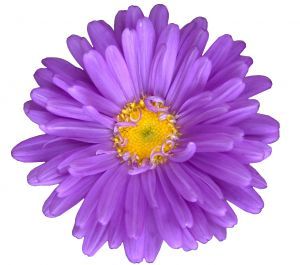 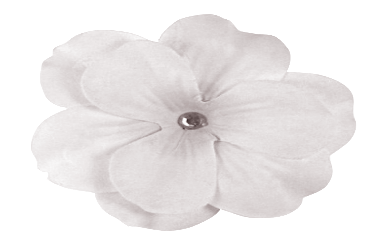 HOMOZYGOUS PURPLE FLOWERS    X     HOMOZYGOUS WHITE FLOWERS          ALL PURPLE FLOWERSWhat is the genotype of each	  _______________                X          _________________                        __________________3:1 ------   that 3 out of 4 show one trait     AND   1 out of 4 show the other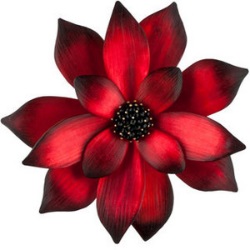 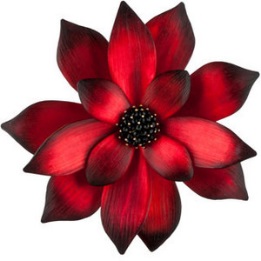 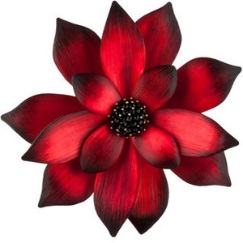 Make an example………………….  T = tall   t = shortWrite all 3 possible genotypes (possible combinations) and the phenotype  (appearance) for each________   --  _____________________________ --   ______________________________  --  ______________________           Make a Punnett square below for each of the following   (TT X tt),  (Tt  X tt)  (Tt  X Tt)  WHICH cross GIVES a 3:1 phenotypical (appearance)ratio?  ____________________________Homozygous recessive ---------- both “little” letters ------                                               EXAMPLEs are  tt,  pp,  rrHeterozygote  -  different or one of each  EXAMPLES are  Tt,   Pp,  RrSetting up a Punnett square:  when a homozygous recessive is crossed with a heterozygousParents =  ___________   X    ______________Make Punnett Square Answer the questionsWhat % is heterozygous	 (ex.  Tt   or Pp   or Rr)What % shows the dominant phenotype (the appearance of the dominant trait (Tt,TT or Pp, PP))What % shows the homozygous recessive phenotype (ex.  tt,   or pp    or   rr)What % is homozygous dominant (ex.  TT  or  PP  or RR  )What % is homozygous recessive ( ex.   tt,   pp,   rr)________   b.  _______    c.  ________   d.  _________   e. ________   If P is purple (dominant)  p is white then Pp is purple.This shows the rule of _____________________________________ because purple shows over whiteIn order to predict the outcome of offspring in a cross………do the following Decide on the type of inheritance (dominance, incomplete dominance or codominance)Find the genotypes of the parentsMake a Punnett squareAnalyze the kids in the Punnett squareAnswer the questionIf T is tall and dominant over short………….THENWhat letters would denote HOMOZYGOUS DOMINANT -   __________What letters would the genotype of HETEROZYGOUS  -     __________What are letters for a HOMOZYGOUS RECESSIVE   -            ___________Cross a hybrid (heterozygous) tall plant and a homozygous tall.  Parents =  _________   X   ___________What % of tall kids ______________What % of short kids _____________Progeny are offspring or kidsA tall human and a short human had a MEDIUM tall baby………….Did the genes……….Is this complete dominance of one of the traits?  _______ Is this codominance where both alleles (types) show up?  _______________Is this incomplete dominance when the traits blend?   __________________RED FLOWERS = RR		WHITE FLOWERS = R’R’            PINK FLOWERS = RR’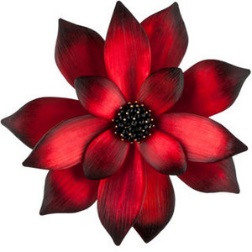 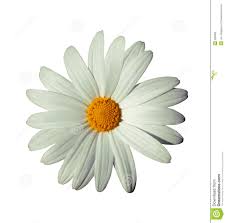 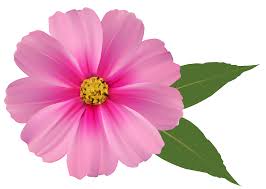 WRITE the GENOTYPES of the followingHomozygous red _________	homozygous white __________    heterozygous ___________Red flowers ________		white flowers _________	pink flowers __________In CODOMINANCE in cattle… color is inherited as followsRR = red hairsWW = white hairs RW = red and white hairs together CALLED ROANMake 4 punnett squaresRed X whiteRoan X roanWhite X roanRed X roanGENE EXPRESSION  is  HOW the genes show up as a physical appearanceThe same genotypes should have the same phenotype (ex.  Tt = tall and Tt will be tall)Changes in gene expression can be caused by the environmentph 		2.  temperature